BIODATA MAHASISWA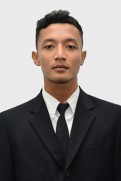 Identitas Diri Nama			: PrastyoNPM 			: 171324029Tempat/Tanggal Lahir	: Sei Sijenggi, 15 Desember 1999Agama			: IslamAnak Ke-			: 1 ( Satu )Alamat 	: Dusun 3 desa bengabing PendidikanSD 					: SD Negri 101946 BengabingSLTP			: SMP Negeri 1 PegajahanSLTA			: SMA Negeri 1 PegajahanS1					: Universitas Muslim Nusantara Alwasliyah MedanJudul Skripsi	: Perbandingan Model Pembelajaran Picture And Picture Dengan Model Pembelajaran Numbered Head Together Terhadap Hasil Belajar Ekonomi Siswa Dosen Pembimbing	: Drs. Rijal M,PdIII.ORANG TUANama Ayah			: Asrul MuhadiNama Ibu			: Surya surbaktiAlamat			: Dusun 3 desa bengabing